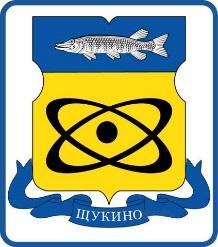 СОВЕТ ДЕПУТАТОВмуниципального округаЩукино в городе МосквеРЕШЕНИЕ   «17» ноября 2022 года    № 19-11В целях установления порядка рассмотрения мер прокурорского реагирования, внесенных межрайонным Хорошевским прокурором в Совет депутатов муниципального округа Щукино в городе Москве, в соответствии с Федеральным законом от 17.01.1992 № 2202-1 «О прокуратуре Российской Федерации», Федеральным законом от 06.10.2003 № 131-ФЗ «Об общих принципах организации местного самоуправления в Российской Федерации», Законом города Москвы от 06.11.2002 № 56 «Об организации местного самоуправления в городе Москве» руководствуясь Уставом муниципального округа Щукино в городе Москве,Совет депутатов муниципального округа Щукино в городе Москверешил:Утвердить Порядок рассмотрения протестов, представлений и иных требований прокурора согласно приложению к настоящему решению. Опубликовать настоящее решение в бюллетене «Московский муниципальный вестник» и разместить на официальном сайте муниципального округа Щукино в городе Москве в информационно-телекоммуникационной сети "Интернет" www.shukino.ru.  Настоящее решение вступает в силу со дня его принятия. Контроль за исполнением настоящего решения возложить на главу муниципального округа Щукино в городе Москве Ким М.В.Глава муниципального округа       Щукино в городе Москве						                М.В. КимПриложение к решению Совета депутатовмуниципального округа Щукино в городе Москвеот 17.11.2022 г. № 19-11Порядок рассмотрения протестов,представлений и иных требований прокурора
1. Подготовка к рассмотрению протеста, представления,                                       иного требования прокурора1.1. Глава муниципального округа Щукино (Председатель Совета депутатов муниципального округа Щукино), направляет поступившие протест, представление, иное требование прокурора для обсуждения и проработки в бюджетно-регламентную комиссию Совета депутатов муниципального округа Щукино в городе Москве по осуществлению контроля за использованием муниципальной собственности (далее – бюджетно-регламентная комиссия).1.2. Протест, представление, иное требование прокурора, одновременно затрагивающие вопросы ведения администрации муниципального округа Щукино в городе Москве (далее – администрация) направляется в администрацию для обсуждения и проработки должностным лицам, к компетенции которых относится обсуждаемый вопрос.1.3.  Протесты, представления, требования прокурора, поступившие в Совет депутатов муниципального округа Щукино в городе Москве (далее - акты прокурорского реагирования), предварительно обсуждаются и прорабатываются на бюджетно-регламентной комиссии.2. Порядок рассмотрения протеста, представления прокурора2.1. Протест, представление, иное требование прокурора подлежат рассмотрению на ближайшем заседании Совета депутатов муниципального округа Щукино в городе Москве (далее – Совет депутатов) с участием представителя прокуратуры.2.2. Председатель бюджетно-регламентной комиссии направляет Председателю Совета депутатов для включения в проект повестки дня очередного заседания Совета депутатов следующие документы:1) протест, представление прокурора;2) проект решения Совета депутатов, принятый по результатам рассмотрения бюджетно-регламентной комиссии;3) протокол заседания бюджетно-регламентной комиссии;4) отзыв администрации (при наличии);В проекте решения Совета депутатов может указываться срок разработки соответствующего нормативного правового акта Собрания депутатов.2.3. Предлагаемый бюджетно-регламентной комиссией проект решения Совета депутатов подлежит обязательному включению в проект повестки дня ближайшего заседания Совета депутатов и рассматривается в порядке, установленном Регламентом Совета депутатов. 2.4.  О дне заседания Совета депутатов, на котором будет рассматриваться акт прокурорского реагирования, сообщается прокурору Хорошевской межрайонной прокуратуры в письменной форме за пять дней до проведения заседания, в том числе с использованием электронной почты. Без надлежащего уведомления прокурора Хорошевской межрайонной прокуратуры акт прокурорского реагирования рассмотрению не подлежит.     2.5. Рассмотрение протеста, представления прокурора на заседании Совета депутатов осуществляется в следующем порядке:1) заслушивание доклада главы муниципального округа Щукино в городе Москве (Председателя Совета депутатов муниципального округа Щукино).  2) заслушивание доклада прокурора (его представителя);3) заслушивание доклада Председателя бюджетно-регламентной комиссии; 4) заслушивание доклада депутатов Совета депутатов муниципального округа Щукино в городе Москве (при наличии).2.6. По итогам рассмотрения протеста, представления прокурора Совет депутатов может принять следующие решения:1) о признании протеста, представления или требования прокурора подлежащим удовлетворению полностью;2) о признании протеста, представления или требования прокурора подлежащим удовлетворению частично;3) об отклонении протеста, представления или требования прокурора.В случае принятия решения о признании протеста или требования прокурора подлежащим удовлетворению полностью или частично:а) направляется письмо в органы прокуратуры, в котором указывается срок разработки соответствующих изменений в правовой акт;б) вносятся изменения в правовой акт с последующим направлением в органы прокуратуры;В случае отклонения протеста, представления или иного требования прокурора готовится мотивировочный ответ об отсутствии нарушений со ссылками на законы Российской Федерации.В случае если при рассмотрении протеста, представления прокурора отсутствует прокурор или его представитель, протест, представление или требование рассматривается в их отсутствие.Ответ, содержащий решение, принятое по результатам рассмотрения протеста, представления, требования прокурора, направляется в Хорошевскую межрайонную прокуратуру в течении двух рабочих дней после рассмотрения.

3. Подготовка к рассмотрению и порядок рассмотрения требований прокурораПодготовка к рассмотрению и рассмотрение требований прокурора об изменении нормативного правового акта Совета депутатов в связи с выявленными в нем коррупциогенными факторами осуществляются в порядке, установленном пунктами 1 и 2 настоящего Порядка.Об утверждении Порядка рассмотрения протестов, представлений и иных требований прокурора